        Администрация муниципального образования город Советск Щекинского района направляет график встреч с населением главы администрации муниципального образования город Советск Щекинского района на август 2022года.Глава администрации                                                                                                        муниципального образования город Советск                                                                          Щекинского района                                                                                         Г. В. Андроповисп: Бакиева А.Х.                                                                                                                                                                  тел:74-137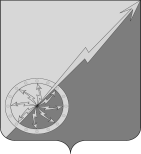 АДМИНИСТРАЦИЯ МУНИЦИПАЛЬНОГО ОБРАЗОВАНИЯ ГОРОД СОВЕТСК ЩЕКИНСКОГО РАЙОНАСоветов пл., д. 1, 
г. Советск, Щекинский район,Тульская область, 301205Тел.: (48751) 74-1-37E-mail: ased_mo_g.sovetsk@tularegion.ruhttp://www.mosovetsk.ru  № На №  _________________________  Главе  администрацииМО Щекинский районА.С.ГамбургуНаселенный пунктДата проведенияМесто проведенияСостав участников встречиВопросы, рассматриваемые на встрече12345г. Советск03.08.22г.16.00Зал заседаний администрации МО г. Советск (г. Советск, пл. Советов, д. 1)Глава администрации МО г. Советск,  МКУ СГУЖиБ, УК, жители.Вопросы жизнеобеспечения, отопление, водоснабжение, капитальный ремонт.г. Советск10.08.22г.16.00Зал заседаний администрации МО г. Советск (г. Советск, пл. Советов, д. 1)Глава администрации МО г. Советск,  МКУ СГУЖиБ, УК, жители.Вопросы жизнеобеспечения, отопление, водоснабжение, капитальный ремонт.г. Советск 17.08.22г.16.00Зал заседаний администрации МО г. Советск (г. Советск, пл. Советов, д. 1)Глава администрации МО г. Советск,  МКУ СГУЖиБ, УК, жители.Вопросы жизнеобеспечения, отопление, водоснабжение.г. Советск24.08.22г.16.00Зал заседаний администрации МО г. Советск (г. Советск, пл. Советов, д. 1)Глава администрации МО г. Советск,  МКУ СГУЖиБ, УК, жители.Вопросы жизнеобеспечения, отопление, водоснабжение, капитальный ремонт.г. Советск31.08.22г.16.00Зал заседаний администрации МО г. Советск (г. Советск, пл. Советов, д. 1)Глава администрации МО г. Советск,  МКУ СГУЖиБ, УК, жители.Вопросы жизнеобеспечения, отопление, водоснабжение, капитальный ремонт.